Johnstown Planning Board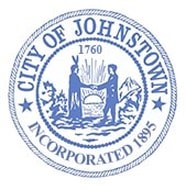 Council Chambers, City HallTuesday, November 1, 2022 @ 4:00 p.m.MINUTESThe proceedings of this meeting were recorded for the benefit of the City Clerk; because the minute are not a verbatim record of the proceedings, the written minutes are not a word-for-word transcript.CALL MEETING TO ORDER – Peter Smith, ChairmanATTENDANCE – Carrie M. Allen, City Clerk	ABESENT Chandra Cotter, Chris Vose, Scott JeffersAPPROVE MINUTESOctober 4, 2022Motion – Terri EasterlySeconded – Betsy CamarraAyes: 4Noes: 0Absent: 2 (C. Cotter, C. Vose)ITEM #1; Sacandaga Properties, LLC; 75-81 Briggs StreetCompany would like to add a 3000 Sq. Ft. addition to existing building. PUBLIC HEARINGOpened 4:06 p.m.No public comment or discussionClosed 4:06 p.m.PLANNING BOARD REVIEWCounty found no regional implications (correspondence made part of the Minutes).INVOLVED AGENCIESDEC (correspondence made part of the Minutes)Agrees to the City Planning Board as Lead AgencyRequires a development of a Storm Water Pollution Prevention Plan and Notice of Intent to DEC if disturbance of more than one acre of land. Engineer stated that they would not be disturbing more than one acre.Project located next to a potential Environmental Justice Area – may have potential adverse environmental impacts. If permits are required from DEC a determination may need to be made. The applicant/engineer will look in to with Code’s Office.NEGATIVE DECLARATIONDeclaration was not issued. On hold until applicant meets with Code’s Office; Codes may not need in order to issue permits. If a Negative Declaration is required the Board will hold a special meeting.SITE PLAN APPROVALMotion – Jason MylottSeconded – Terri EasterlyAyes: 4Noes: 0Absent: 2 (C. Cotter, C. Vose)Discussion: Approval was granted on condition that all requirements are met by DECDISCUSSION – N/AMOTION TO ADJOURN @ 4:12 p.m.Motion – Mike PoulinSeconded – Betsy CamarraAyes: 4Noes: 0Absent: 2 (C. Cotter, C. Vose)Respectfully submittedCarrie M. AllenCity ClerkPeter Smith, ChairmanChristopher Vose, City EngineerBetsy CamarraMichael Poulin, City AttorneyJason MylottCode Enforcement Terri G. EasterlyCarrie Allen, City Clerk Chandra CotterScott Jeffers, Liaison